Welcoming Difficult FeelingsWhen faced with the unknown, our first reaction is often resistance. We attempt to evict these difficult parts of our lives as if they were unwanted houseguests. In such moments, welcoming seems impossible or even scary…. When we are open and receptive, we have options. We are free to discover, to investigate, and to learn how to respond skillfully to anything we encounter.  Gradually, with practice, we discover that our wellbeing is not solely dependent on what’s happening in our external reality; it can also come from within. 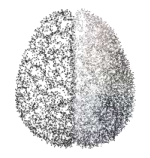 Want to know more? Neuroanatomist Jill Bolte Taylor shares in her research that most emotions don’t last longer than 90 seconds.  Mindfulness trains us to be resilient.  The more we can learn to stay with all the highs and lows of our thoughts, emotions, and physical sensations, the more strength we can bring to each moment and experience. Take a conscious breath, ortwo or three.Let the feeling be there.Move forward.Repeat.Often, if necessary.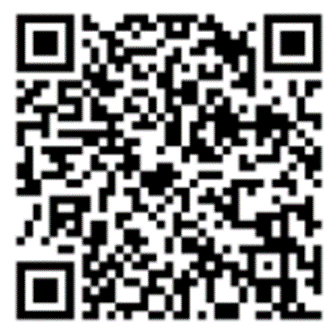 Want more resources?Visit Michelle Reugebrink’s YouTube for a wide variety of meditations, guided breaks, and mindfulness resources. https://www.youtube.com/channel/UCuqTel4YB1qFCKYzSc-PWBQ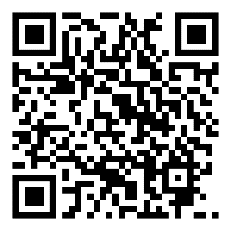 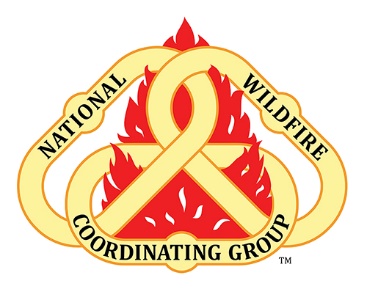 